						Version 13. September 2021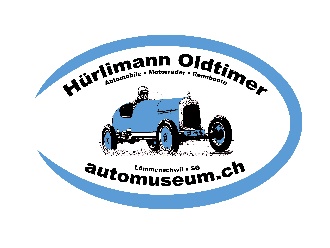 Schutzkonzept Covid-19 
Das vorliegende Schutzkonzept entspricht den Anpassungen von Bund1 und Kanton2 und gilt ab dem 13. September 2021 für das Automuseum Lömmenschwil. Es wird laufend den aktuell geltenden Empfehlungen und Weisungen der Behörden angepasst. Dieses Schutzkonzept stellt sicher, dass die untenstehenden Vorgaben eingehalten werden können. Für jede dieser Vorgaben werden ausreichende und angemessene Massnahmen angeordnet. Die Museumsleitung und die Mitarbeitenden sind für die Umsetzung dieser Massnahmen verantwortlich. 

Zertifikatspflicht & Aufhebung der Maskenpflicht für Personen mit gültigem Zertifikat 
In allen öffentlich zugänglichen Innenräumen (Ausstellungsräume, Empfang, Shop, Museumscafé usw.) gilt für Besucherinnen und Besucher ab 16 Jahren eine Zertifikatspflicht. • Zur Überprüfung des Zertifikats ist ein gültiges Ausweisdokument mit Foto notwendig (Pass, Identitätskarte, Führerausweis, Aufenthaltsbewilligung, Studentenausweis, SwissPass …). • Die Verarbeitung personenbezogener Daten im Rahmen der Zugangskotrolle wird zu keinem anderen Zweck genutzt. • Die sanitären Anlagen sind mit Maske auch ohne Zertifikat zugänglich. • Für Mitarbeitende gilt keine Zertifikatspflicht. Mitarbeitende ohne gültiges Zertifikat sind verpflichtet, in allen Innenräumen des Museums eine Hygiene-Maske zu tragen.Handhygiene 
• Museumsbesucherinnen und -besucher werden gebeten, sich beim Eintreffen die Hände zu waschen oder zu desinfizieren. 
• Desinfektionsmittelspender sind beim Museumseingang installiert. Wir stellen sicher, dass diese regelmässig nachgefüllt werden. 
• In den Toilettenräumen stehen Lavabos mit Seife und wegwerfbaren Papierhandtüchern zur Verfügung. Gebrauchte Papierhandtücher können in den bereitstehenden Abfalleimern entsorgt werden. Wir stellen sicher, dass die Seifen- und Handtuchspender regelmässig nachgefüllt und die Abfalleimer geleert werden. 

Veranstaltungen 
• Präsenz-Veranstaltungen in den Museumsräumen sind mit der Zertifikatspflicht uneingeschränkt wieder möglich. 
• Gruppenführungen sind nur für Erwachsene mit gültigem Zertifikat (ab 16 Jahren)
Museumscafé • 
Das Museumscafé bietet ein Angebot im Innen- und Aussenraum an. Im Innenbereich ist dieses nur für Personen mit gültigem Covid-Zertifikat nutzbar, im Aussenbereich auch für Personen ohne Covid-Zertifikat mit Einhaltung der bisherigen Schutzmassnahmen (Konsumation am Tisch, Kontaktdaten usw.). 
• Die Sitzgelegenheiten im Museumcafé sind im Abstand von 1.5 Metern aufgestellt.Reinigung 
Die Reinigung von Oberflächen und Gegenständen wird intensiviert und erfolgt in regelmässigen Abständen 
• Häufig berührte Oberflächen wie, Türgriffe, Treppenhandläufe werden regelmässig desinfiziert. 
• Ein regelmässiger Luftaustausch wird sichergestellt. 
• Abfälle werden ausschliesslich in geschlossenen Müllbehältern entsorgt. Kranke Personen 
• Kranke Personen und Personen mit Symptomen wie Husten oder Fieber werden nach Hause geschickt und aufgefordert, sich für einen Test an ihren Hausarzt zu wenden. Informationen 
Klare Informationen tragen dazu bei, dass sowohl Publikum wie auch die Mitarbeitenden über die getroffenen Massnahmen informiert sind und sich an deren Umsetzung halten. 
• Das Personal wird über alle getroffenen Massnahmen informiert, so dass sie diese anwenden können und gegenüber dem Publikum dafür sorgen, dass diese eingehalten werden. 
• Mit Informationsplakaten wird an die Massnahmen des BAG erinnert: Zertifikatspflicht in den Innenräumen, Hände mit Seife waschen oder mit Desinfektionsmittel reinigen, in ein Taschentuch oder in die Armbeuge niesen, benutzte Taschentücher in geschlossene Abfallbehälter werfen. 
• Besucherinnen und Besucher werden im Eingangsbereich über die vor Ort getroffenen Massnahmen und erwarteten Verhaltensweisen informiert. 
• Das Aufsichtspersonal ist befugt, bei risikohaftem Verhalten trotz Mahnung einzugreifen und die Polizei anzurufen. 

Lömmenschwil, 13. September 2021 
Renate Hürlimann
Hürlimann Oldtimer 
Automuseum Lömmenschwil
1 Bundesrat: Verordnung über Massnahmen zur Bekämpfung der Covid-19-Epidemie vom 23. Juni 2021 (Stand am 13. September 2021): https://www.fedlex.admin.ch/eli/cc/2021/379/de 
2 Kanton St.Gallen: Aktuelle Massnahmen zur Bekämpfung des Coronavirus: https://www.sg.ch/tools/informationen-coronavirus.html
3 Verband der Museen Schweiz: Grobkonzept für die Museen des VMS vom 13. September 2021: https://www.museums.ch/covid-19/schutzkozept/
